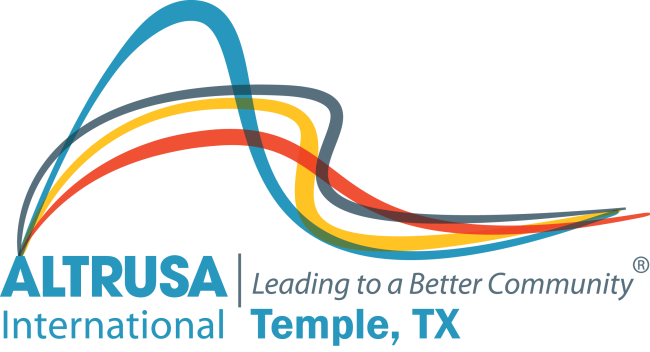 Program Meeting MinutesFebruary 27, 2024Zoom Meetinghttps://us02web.zoom.us/j/89387526749?pwd=WW12QldmUHRLOE5TZlYzVjJOd0R1Zz09Meeting ID: 893 8752 6749Passcode: 819438Brenda Hill called the meeting to order at 12:00 p.m. Pledge and Altrusa Grace recited.Carol McDuffie introduced guests, Tona Davlin, and guest speaker, Guadalupe Carvajal.Beverly Luedke presented the Accent: World Day of Social Justice. February 20th. Recognizing the need to protect social justice including human trafficking, poverty, and gender equality. Carol McDuffie initiated new member, Tona Davlin, with her sponsors, Lori Luppino and Dell Ingram-Walker by her side.
    V.      Dana Riegel introduced Guadalupe Carvajal, District Nine Second Vice Governor. She shared Governor Shirley Raymer’s theme, “Hearts of Service that Shine”. She discussed membership and leadership. She shared Texas has thirty active Altrusa Clubs. District Conference (April 19th-21) will have two workshops – “How to build a Social Media Platform” and “Grants”. She also asked members attending to dress as their favorite service project. March 31st is the last day to register for conference.
Announcements/Upcoming Events/MeetingsDays for Girls – March 2Business Meeting – March 12Service Committee – March 19TOH Chair/Co-Chair Meeting – March 19Kids Against Hunger – March 23. Dana announced only 20 members signed up. Need 30 more. Invite family and friends to help serve.Program Meeting – March 26Diana Zaremba shared Altrusan of the year nominee forms are on the tables. Requested that members update your profiles on ClubRunner to include organizations, accomplishments etc.Linda Moore is Conference Coordinator. Please contact her for hotel information.Jo Weaver discussed scholarship applications are now available online.Debbie Mabry announced we have collected 3,320 books and 84 hours. Debbie Fendrick discussed wearing capes and masks at District Conference to represent Camp Dreamcatcher. She has extra capes and masks for Altrusans to wear.Debbie Mead announced 2,016 happy bags were packed in one hour and sixteen minutes during the Happy Bags project last week.Kennedi Fettig announced for Sarah Davison, who was on zoom, Sarah sent out an email to the club requesting additional donations for books.Brags
Benediction
Adjourned meeting 12:57 p.m. Minutes recorded by Tommi Fettig, 2023-2024 Recording Secretary.